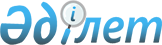 "2009 жылға арналған аудандық бюджет туралы" 2008 жылғы 25 желтоқсандағы аудандық мәслихаттың № 13/2 шешіміне өзгерістер енгізу туралы
					
			Күшін жойған
			
			
		
					Солтүстік Қазақстан облысы Жамбыл аудандық мәслихатының 2009 жылғы 26 қазандағы N 19/1 шешімі. Солтүстік Қазақстан облысы Жамбыл ауданының Әділет басқармасында 2009 жылғы 18 қарашада N 13-7-115 тіркелді. Күші жойылды (Солтүстік Қазақстан облысы Жамбыл аудандық мәслихатының 2013 жылғы 3 сәуірдегі N 03-31/43 хаты)

      Ескерту. Күші жойылды (Солтүстік Қазақстан облысы Жамбыл аудандық мәслихатының 03.04.2013 N 03-31/43 хаты)      Қазақстан Республикасының 2008 жылғы 4 желтоқсандағы № 95-IV Бюджет Кодексінің 109-бабы 5-тармағына, «Қазақстан Республикасындағы жергілікті мемлекеттік басқару және өзін-өзі басқару туралы» 2001 жылғы 23 қаңтардағы Қазақстан Республикасының № 148 Заңының 6-бабы 1-тармағы 1) тармақшасына, аудандық мәслихаттың сессиясы ШЕШТІ:



      «2009 жылға арналған аудандық бюджет туралы» аудандық мәслихаттың 2008 жылғы 25 желтоқсандағы № 13/2 шешіміне (2009 жылғы 29 қаңтардағы № 13-7-101 мемлекеттік тіркеу Реестрінде тіркелген, 2009 жылғы 13 ақпандағы № 6 «Ауыл арайы», 2009 жылғы 13 ақпандағы № 6 «Сельская новь» газеттерінде жарияланған), оны 2009 жылғы 27 сәуірдегі «Аудандық мәслихаттың 2008 жылғы 25 желтоқсандағы «2009 жылға арналған аудандық бюджет туралы» № 13/2 шешіміне өзгерістер мен толықтырулар енгізу туралы» № 16/1 шешімімен (2009 жылғы 27 сәуірдегі 13-7-110 мемлекеттік тіркеу Реестрінде тіркелген, 2009 жылғы 5 маусымдағы № 22 «Ауыл арайы», 2009 жылғы 5 маусымдағы № 22 «Сельская новь» газеттерінде жарияланған), 2009 жылғы 31 шілдедегі «Аудандық мәслихаттың 2008 жылғы 25 желтоқсандағы «2009 жылға арналған аудандық бюджет туралы» № 13/2 шешіміне өзгерістер енгізу туралы» № 18/2 шешімімен (2009 жылғы 4 қыркүйектегі 13-7-113 мемлекеттік тіркеу Реестрінде тіркелген, 2009 жылғы 11 қыркүйектегі № 36 «Ауыл арайы», 2009 жылғы 11 қыркүйектегі № 36 «Сельская новь» газеттерінде жарияланған), мынадай өзгерістер енгізілсін:

      1. 1-тармақта

      1) тармақша

      «1641078» цифры «1641039» цифрымен ауыстырылсын

      2) тармақша

      «1664410» цифры «1664371» цифрымен ауыстырылсын



      2. Нұсқалған шешімнің 1, 4, 6, 7, 9-қосымшалары жаңа редакцияда жазылсын.



      3. Осы шешім 2009 жылғы 1 қаңтардан бастап қолданысқа енгізіледі.      Аудандық мәслихаттың                       Аудандық мәслихат

      XIX сессиясының төрағасы                   хатшысы

      А. Кикбаев                                 Б. Мұсабаев

Аудандық мәслихат сессиясының

2009 жылғы 26 қазандағы № 19/1 шешіміне

1-қосымша Жамбыл ауданының 2009 жылға арналған бюджеті

Аудандық мәслихат сессиясының

2009 жылғы 26 қазандағы № 19/1 шешіміне

4-қосымша Жергілікті өкілді органдардың шешімдері бойынша азаматтардың жекелеген санаттарына берілетін әлеуметтік көмек - 451007000 бағдарлама

Аудандық мәслихат сессиясының

2009 жылғы 26 қазандағы № 19/1 шешіміне

6-қосымша Селолық округтер бойынша 2009 жылға шығындаркестенің жалғасыкестенің жалғасы

Аудандық мәслихат сессиясының

2009 жылғы 26 қазандағы № 19/1 шешіміне

7-қосымша "Мектептер, гимназиялар, лицейлер, бастауыш, негізгі орта және жалпы білім беру кәсіптік мектептер, мектеп-балабақшалар 464003105 бағдарлама бойынша сомаларды бөлу"

Аудандық мәслихат сессиясының

2009 жылғы 26 қазандағы № 19/1 шешіміне

9-қосымша Жұмыспен қамту және кадрларды қайта даярлау аймақтық стратегиясын іске асыруға шығыстар
					© 2012. Қазақстан Республикасы Әділет министрлігінің «Қазақстан Республикасының Заңнама және құқықтық ақпарат институты» ШЖҚ РМК
				Са

натсы

ныпКіші

сыныпАтауыСомасы

(мың теңге)1. Кірістер1 641 03912351Салықтық түсімдер181 83303Әлеуметтік салық107 0781Әлеуметтік салық107 07804Жеке меншікке салық59 4761Мүлік салығы31 4503Жер салығы6 9504Қөлік құралдарына салық15 7865Бірыңғай жер салығы5 29005Тауарларға, жұмыстарға және қызмет көрсетулерге ішкі салықтар13 3832Акциздер1 1363Табиғи және басқа ресурстарды пайдаланғаннан түскен түсімдер9 6894Кәсіпкерлік және кәсіпқой қызметтерді жүргізу үшін алым2 55808Уәкілетті мемлекеттік органдар немесе лауазымды тұлғалардың занды маңызды іс-әрекеттер жасау және (немесе) құжаттарды беру үшін алынатын міндетті төлемдер1 8961Мемлекеттік баж1 8962Салыққа жатпайтын түсімдер3 49801Мемлекеттік меншіктен кірістер1 1335Коммуналдық меншіктегі мүлікті жалға беруден алынатын кірістер1 1332Жергілікті бюджеттен қаржыландырылатын мемлекеттік мекемелер ұсынатын қызмет көрсетулерді іске асырудан түсімдер46706Салыққа жатпайтын басқа да түсімдер1 8981Салыққа жатпайтын басқа да түсімдер1 8983Негізгі капиталды сатудан түскен түсімдер4 70003Жерді және материалдық емес актівтерді сату4 7001Жерді сату4 7004Ресми трансферттердің түсуі1 451 00802Жоғары тұрған мемлекеттік басқару органдарынан алынатын трансферттер1 451 008Функ.

топӘкім

ші

лікБағ

дар

ламаАтауыСомасы

(мың теңге)123АВII. Шығындар166437101Жалпы сипаттағы мемлекеттік қызметтер133992112Аудан (облыстық маңызы бар қала) мәслихатының аппараты8028001Аудан (облыстық маңызы бар қала) мәслихатының қызметін қамтамасыз ету8028122Аудан (облыстық маңызы бар қала) әкімінің аппараты31839001Аудан (облыстық маңызы бар қала) әкімінің қызметін қамтамасыз ету31839123Қаладағы аудан, аудандық маңызы бар қала, кент, ауыл (село), аулдық (селолық) округ әкімінің аппараты76243001Қаладағы аудан, аудандық маңызы бар қала, кент, ауыл (село), ауылдық (селолық) округі әкімі аппаратының жұмыс істеуі76243452Ауданның (облыстық маңызы бар қаланың) қаржы бөлімі10378001Қаржы бөлімінің қызметін қамтамасыз ету10101003Салық салу мақсатында мүлікті бағалау жүргізу227011Коммуналдық меншікке түскен мүлікті есепке алу, сақтау, бағалау және жүзеге асыру50453Ауданның (облыстық маңызы бар қаланың) экономика және бюджеттік жоспарлау бөлімі7504001Экономика және бюджеттік жоспарлау бөлімінің қызметін қамтамасыз ету750402Қорғанас1881122Аудан (облыстық маңызы бар қала) әкімінің аппараты1881005Жалпыға бірдей әскери міндетті атқару шеңберіндегі іс-шаралар188104Білім беру1147880464Ауданның білім беру бөлімі (облыстық маңызы бар қала)34749009Мектепке дейінгі тәрбие мен оқыту мекемелерінің қызметін қамтамасыз ету34749464Ауданның білім беру бөлімі (облыстық маңызы бар қала)1113131003Жалпы білім беру1059272006Балаларға қосымша білім беру7389010Республикалық бюджеттің нысаналы трансферттері есебінен мемлекеттік білім беру жүйесіне оқытудың жаңа технологиясын енгізу6353001Білім беру бөлімінің қызметін қамтамасыз ету5613004Ауданның (облыстық маңызы бар қаланың) білім беру мемлекеттік мекемелерінде білім беру жүйені ақпараттандыру2865005Ауданның (облыстық маңызы бар қаланың) мемлекеттік білім беру ұйымдары үшін оқулықтар, оқу-әдістемелік жинақтарын сатып алу және жеткізу6788007Мектеп олимпиадаларын, мектептен тыс іс-шаралар мен аудаңдық (қалалық) ауқымдағы байқаулар өткізу195011Жұмыспен қамту және кадрларды қайта даяралудың аймақтың стратегиясын іске асыру аясында білім беру нысандарын күрделі жөндеу2465606Әлеуметтік көмек және әлеуметтік қамсыздандыру102233Детские деревни семейного типа451Ауданның (облыстық маңызы бар қаланың) жұмыспен қамту және әлеуметтік бағдарламалар бөлімі102233002Жұмыспен қамту бағдарламасы26196004Қазақстан Республикасы заңнамасына сәйкес ауылдық жерлерде тұратын денсаулық сақтау, білім беру, әлеуметтік қамтамасыз ету, мәдениет мамандарына қатты отын алуға әлеуметтік көмек көрсету1528005Мемлекеттік атаулы әлеуметтік көмек14435007Жергілікті өкілді органдардың шешімдері бойынша азаматтардың жекелеген санаттарына берілетін әлеуметтік көмек5636010Үйде тәрбиеленіп оқылатын мүгедек балаларды материалдық қамтамасыз ету718014Үйде көмек қажет ететін азаматтарға әлеуметтік көмек көрсету1015401618 жасқа дейінгі балаларға мемлекеттік жәрдемақы29240017Мүгедектерді жеке оңалту бағдарламасына сәйкес мұқтаж болған мүгедектерді арнайы гигиеналық құралдармен қамтамасыз ету және ым-қимыл мамандарының қызметтерін ұсыну, жеке көмекшілер беру1516001Жұмыспен қамту және әлеуметтік бағдарламалар бөлімінің қызметін қамтамасыз ету12214011Жәрдемақы және басқа да әлеуметтік төлемдерді есептеу, төлеу және жеткізу бойынша қызмет көрсетулерге төлеу59607Тұрғын үй-коммуналдық шаруашылығы80218467Ауданның (облыстық маңызы бар қаланың) құрылыс бөлімі26836004Инженерлік-коммуналдық инфрақұрылымды дамыту және жайғастыру26836123Қаладағы аудан, аудандық маңызы бар қала, кент, ауыл (село), ауылдық (селолық) округі әкімінің аппараты346014Елді мекендерді сумен қамтамасыз етуді ұйымдастыру346458Ауданның (облыстық маңызы бар қаланың) тұрғын үй-коммуналдық шаруашылығы, жолаушылар көлігі және автомобиль жолдары бөлімі1034012Сумен жабдықтау және су қайыру жүйесінің жұмыс істеу1034458Ауданның (облыстық маңызы бар қаланың) тұрғын үй-коммуналдық шаруашылығы, жолаушылар көлігі және автомобиль жолдары бөлімі29343032Жұмыспен қамту және кадрларды қайта даярлаудың аймақтың стратегиясын іске асыру аясында инженерлік-коммуналдық инфрақұрылымды дамыту және елді мекендерді жайластыру29343467Ауданның (облыстық маңызы бар қаланың) құрылыс бөлімі17779006Сумен қамтамасыз ету жүйені дамыту17779123Қаладағы аудан, аудандық маңызы бар қала, кент, ауыл (село), ауылдық (селолық) округі әкімінің аппараты4292008Елді мекендердегі көшелерді жарықтандыру4073010Адам жерлейтін орындарды күту және туысы жоқ адамдарды жерлеу67011Елді мекендерді көркейту және көгалдандыру152458Ауданның (облыстық маңызы бар қаланың) тұрғын үй-коммуналдық шаруашылығы, жолаушылар көлігі және автомобиль жолдары бөлімі588016Елді мекенді санитариямен қамтамасыз ету58808Мәдениет, спорт, туризм және ақпараттық кеңістік45720123Қаладағы аудан, аудандық маңызы бар қала, кент,ауыл (село), ауылдық (селолық) округі әкімінің аппараты11225006Мәдени-демалыс жұмысын жергілікті деңгейде қолдау11225455Ауданның (облыстық маңызы бар қаланың) мәдениет және тілдерді дамыту бөлімі12161003Мәдени-демалыс жұмысын қолдау12161465Ауданның (облыстық маңызы бар қаланың) дене тәрбиесі және спорт бөлімі1498006Аудандық (облыстық маңызы бар қалалық) деңгейде спорт жарыстарын өткізу198007Облыстық спорт жарыстарына әр түрлі спорт түрлері бойынша аудандық (облыстық маңызы бар қалалық) құрама командалардың мүшелерін дайындау және олардың қатысуы1300455Ауданның (облыстық маңызы бар қаланың) мәдениет және тілдерді дамыту бөлімі5583006Аудандық (қалалық) кітапханалардың жұмыс істеуі5057007Мемлекеттік тілді және Қазақстан халқының басқа да тілдерін дамыту526456Ауданның (облыстық маңызы бар қаланың) ішкі саясат бөлімі4948002Бұқаралық ақпарат құралдары арқылы мемлекеттік ақпарат саясатын жүргізу4948455Ауданның (облыстық маңызы бар қаланың) мәдениет және тілдерді дамыту бөлімі4180001Мәдениет және тілдерді дамыту бөлімінің қызметін қамтамасыз ету4180456Ауданның (облыстық маңызы бар қаланың) ішкі саясат бөлімі3483001Ішкі саясат бөлімінің қызметін қамтамасыз ету3483465Ауданның (облыстық маңызы бар қаланың) дене тәрбиесі және спорт бөлімі2642001Дене тәрбиесі және спорт бөлімінің қызметін қамтамасыз ету264210Ауыл, су, орман, балық шаруашылығы, ерекше қорғалатын табиғи аумақтар, қоршаған ортаны және жануарлар дүниесін қорғау, жер қатынастары80650462Ауданның (облыстық маңызы бар қаланың) ауыл шаруашылығы бөлімі15816001Ауыл шаруашылығы бөлімінің қызметін қамтамасыз ету8538003Мал қорымдарының (биотермиялық шұңқырлардың) жұмыс істеуін қамтамасыз ету327099Республикалық бюджеттің нысаналы трансферттері есебінен ауылдық елді мекендердегі әлеуметтік сала мамандарын әлеуметтік қолдау шараларын іске асыру6951467Ауданның (облыстық маңызы бар қаланың) құрылыс бөлімі49862012Сумен жабдықтау жүйені дамыту49862463Ауданның (облыстық маңызы бар қаланың( жер қатынастары бөлімі7011001Жер қатынастары бөлімінің қызметін қамтамасыз ету5553003Елді мекендерді жер-шаруашылық жайғастыру1458123Қала, аудан, аудандық маңызы бар қала, кент, ауыл (село), ауылдық (селолық) округ әкімінің аппараты7961019Аймақтық жұмыспен қамту және (кадрларды қайта даярлау стратегиясын іске асыру аясында кенттердегі, ауылдардағы (селолардағы), ауылдық (селолық) округтердегі әлеуметтік жобаларды қаржыландыру796111Өндіріс, сәулет, қала құрылысы және құрылыс қызметі4811467Ауданның (облыстық маңызы бар қаланың) құрылыс бөлімі4811001Құрылыс бөлімінің қызметін қамтамасыз ету481112Көлік және коммуникация60224123Қала, аудан, аудандық маңызы бар қала, кент, ауыл (село), ауылдық (селолық) округ әкімінің аппараты2791013Аудандық маңызы бар қалалардағы, кенттердегі, ауылдардағы (селолардағы), ауылдық (селолық) округтердегі автомобиль жолдарының жұмыс істеуін қамтамасыз ету2791458Ауданның (облыстық маңызы бар қаланың) тұрғын үй-коммуналдық шаруашылығы, жолаушылар көлігі және автомобиль жолдары бөлімі57433008Аймақтық жұмыспен қамту және кадрларды қайта даярлау стратегиясын іске асыру аясында қала көшелері мен елді мекендердегі аудандық маңызы бар автомобиль жолдарын жөндеу және күтіп ұстау50000023Автомобиль жолдарының жұмыс істеуін қамтамасыз ету743313Басқалар6718469Ауданның (облыстық маңызы бар қаланың) кәсіпкерлік бөлімі2523001Кәсіпкерлік бөлімінің қызметін қамтамасыз ету2523458Ауданның (облыстық маңызы бар қаланың) тұрғын үй-коммуналдық шаруашылығы, жолаушылар көлігі және автомобиль жолдары бөлімі4195001Ауданның (облыстық маңызы бар қаланың) тұрғын үй - коммуналдық шаруашылығы, жолаушылар көлігі және автомобиль жолдары бөлімінің қызметін қамтамасыз ету419515Трансферттер44452Ауданның (облыстық маңызы бар қаланың) қаржы бөлімі44006Пайдаланылмаған (толық пайдаланылмаған) нысаналы трансферттерді қайтару44III. Таза бюджеттік кредиттеуБюджеттік кредиттерIV. Қаржы активтерімен операциялар бойынша сальдосанатсы

ныпкіші

сы

ныпАтауыСомасы

(мың теңге)123Мемлекеттік қаржы активтерін сатудан түсім06Мемлекеттік қаржы активтерін сатудан түсім001Мемлекеттік қаржы активтерін сатудан түсім0Мемлекеттік қаржы активтерін сатудан түсімV. Бюджет тапшылығы-23332VI. Бюджет тапшылығын қаржыландыру (профицитті пайдалану) Бюджет қаражатының қалдықтарын қаржы жылының басында пайдалану23332Төлем түрлеріСомасы

(мың теңге)Ұлы Отан соғысы мүгедектері мен қатысушыларына әлеуметтік көмек көрсету (монша және шаштараз қызметтеріне)287Азаматтардың жекелеген санаттарына санаторлық-курорттық емделулеріне әлеуметтік көмек1458Ұлы Отан соғысы мүгедектері мен қатысушыларына әлеуметтік көмек көрсету (тіс протездеу)421Белсенді туберкулезбен ауыратын азаматтарды қосымша тамағаммен қамтамасыз ету үшін әлеуметтік көмек288Ұлы Отан соғысы мүгедектері мен қатысушыларына әлеуметтік көмек3182Қорытынды:5636р/№Атауы123.001.003 Жергілікті

органдардың

аппараттары123.001.007  Мемлекеттік

қызметшілер

дің білік

тілігін

арттыру123.001.009 Мемлекеттік

органдарды

материалдық

техникалық

жарақтан

дыру123.001.000 Қаладағы

аудан,

аудандық

маңызы бар

қала, кент,

ауыл/село,

ауылдың

(селолық)

округі әкімі

аппаратының

қызметін

қамтамасыз

ету1Архангелка с/о40403040702Баянауыл с/о383338333Благовещенка с/о7014453070894Жамбыл с/о4430303044905Железный с/о3762303038226Казанка с/о4300303043607Кайранкөл с/о4738303047988Кладбинка с/о3627153036729Майбалық с/о499136301532810Мирный с/о47784530485311Новорыбинка с/о38191530386412Озерный с/о42601530430513Пресноредут с/о515136120530714Первомай с/о47314530480615Преснов с/о825315190845816Троицкий с/о314315303188қорытындықорытынды7487040297176243123.006.000 Жергілікті

деңгейде

мәдени-

демалыс

жұмыстарын

қолдау.

Клубтар123.006.000 Жергілікті

деңгейде

мәдени-демалыс

жұмыстарын

қолдау.

Кітапханалар123.006.000 Жергілікті

деңгейде

мәдени-

демалыс

жұмыстарын

қолдау123.008.000 Елді

мекендерде

көшелерді

жарықтанды

ру123.010.000 Жерлеу

орындарын

күтіп ұстау

және туысы

жоқ

адамдарды

жерлеу34534513223440263610443061873617945653353391206206100132565697106379382761195166166134166102611922031711719033933910408708208802040670616444478111225407367123.011.000 Елді

мекендерді

көркейту

және

көгалдандыру123.013.000 Аудандық

маңызы бар

қалалардағы,

кенттердегі,

ауылдардағы

(селолардағы),

ауылдық

(селолық)

округтердегі

автомобиль

жолдарының

жұмыс істеуін

қамтамасыз ету123.014.000 Елді

мекендерді

сумен

қамтамасыз

ету123.019.027 Аймақтық

жұмыспен қамту

және кадрларды

қайта даярлау

стратегиясын

іске асыру

аясында

кенттердегі,

ауылдардағы

(селолардағы),

ауылдық/

селолық

округтердегі

әлеуметтік

жобаларды

қаржыландыруқорытынды45474985955813724511429767104516357543972346706951144307439253894894152279113508324915227913467961102858Шығындар сомасы, барлығыСоның ішіндеЖергілікті бюджет қаражаты есебіненРеспубликалық бюджеттен трансферттер есебінен1059272102301336259Функ.

топӘкім

шіБағ

дар

ламаАтауыСомасы

(мың теңге)134АВЖол картасы126 5584Білім беру24 656464Ауданның (облыстық маңызы бар қаланың) білім беру бөлімі24 656011Жұмыспен қамту және кадрларды қайта даярлау аймақтың стратегиясын іске асыру аясында білім беру нысандарын күрделі, ағымдағы жөндеу24 6566Әлеуметтік көмек және әлеуметтік қамсыздандыру14 598451Ауданның (облыстық маңызы бар қаланың) жұмыспен қамту және әлеуметтік бағдарламалар бөлімі14 598002Жұмыспен қамту бағдарламасы14 5987Тұрғын үй-коммуналдық шаруашылығы29 343458Ауданның (облыстық маңызы бар қаланың) тұрғын үй коммуналдық шаруашылығы, жолаушылар көлігі және автомобиль жолдары бөлімі29 343032Жұмыспен қамту және кадрларды қайта даярлау аймақтың стратегиясын іске асыру аясында инженерлік-

коммуникациялық инфрақұрылымды дамыту және елді мекендерді жайластыру29 34310Ауыл, су, орман, балық шаруашылығы, ерекше қорғалатын табиғи аумақтар, қоршаған ортаны және жануарлар дүниесін қорғау, жер қатынастары7 961123Қаладағы аудан, аудандық маңызы бар қала, кент, ауыл/село, ауылдық/селолық округі әкімінің аппараты7 961019Аймақтық жұмыспен қамту және кадрларды қайта даярлау стратегиясын іске асыру аясында кенттердегі, ауылдардағы/селолардағы, ауылдық/селолық округтердегі әлеуметтік жобаларды қаржыландыру7 96112Көлік және коммуникация50 000458Ауданның (облыстық маңызы бар қаланың) тұрғын үй-коммуналдық шаруашылығы, жолаушылар көлігі және автомобиль жолдары бөлімі50 000008Аймақтық жұмыспен қамту және кадрларды қайта даярлау стратегиясын іске асыру аясында қала көшелері мен елді мекендердегі аудандық маңызы бар автомобиль жолдарын жөндеу және күтіп ұстау50 000